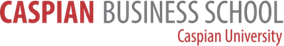 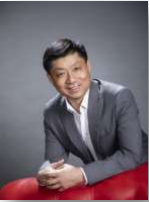 1Ф.И.О., дата рожденияЦой Олег Викторович. 25.01.19752Телефон, e-mail, URL3Если преподаватель представлен на сайте своего университета, укажите этоПредставлен на сайте университета.4Должность(укажите полную или не полную занятость, при неполной занятостиБизнес-тренер, преподаватель Caspian Business School Caspian University5Укажите род основной деятельности и время(в процентах),затрачиваемое на неё)Бизнес-тренер100%6Какой ВУЗ, по какой специальности и когда окончил. Ученая степень, звание1993-1997 Академия МВД, г. Алматы, Юрист – правовед2003-2005 Академия экономики и права г. Алматы, Финансы и кредит2014 London Business School Executive Education Senior Executive Program2015 Harvard Business School Executive Education Program for Leadership Development2021 Geneva Business School Докторант программы DBA7Работа в подразделении, включая даты приёма на работу и занимаемые должности8Работав других подразделениях и организациях (указать даты и занимаемые должности)2006 - 2007 АО Банк Каспийский, г. Алматы, Казахстан Начальник СБ2007-2010 АО Каспийская Группа, г. Алматы, Казахстан Вице-Президент2010 - 2012 АО АгромашХолдинг, г. Костанай, Казахстан Президент2012 - 2013 АО Каспийская Группа, г. Алматы, Казахстан Вице-Президент2013 - 2015 АО Доступное Жилье, Астана, Казахстан, Генеральный директор2015 – 2018 АО AllurGroup, г. Костанай, Казахстан, Президент2019 – н. в. Учредитель холдинга «InESK», недвижимость, образование, инвестиции.9Основные научные интересы-10Основные публикации за последние 5 лет-11Членство в научных и профессиональных обществахГенеральный директор, учредитель ТОО «Atrium», Член Правления OO “Ассоциация корейцев Казахстана”12Награды и присуждённые премии13Предметы и курсы, читаемые в текущем учебном году(по семестрам), количество часов лекций в неделю, семинарских и лабораторных занятийЭмоциональный интеллект  Эффективные коммуникации14Другие обязанности, выполняемые в течение учебного года, количество часов в неделю. Отметьте,  оплачиваются ли они дополнительно-15Повышение квалификации-